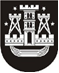 KLAIPĖDOS MIESTO SAVIVALDYBĖS TARYBASPRENDIMASDĖL KLAIPĖDOS MIESTO SAVIVALDYBĖS BENDROJO UGDYMO MOKYKLoms priskirtų APTARNAVIMO TERITORIJŲ nustatymo2020 m. vasario 27 d. Nr. T2-28KlaipėdaVadovaudamasi Lietuvos Respublikos vietos savivaldos įstatymo 16 straipsnio 4 dalimi, 18 straipsnio 1 dalimi ir Priėmimo į valstybinę ir savivaldybės bendrojo ugdymo mokyklą, profesinio mokymo įstaigą bendrųjų kriterijų sąrašo, patvirtinto Lietuvos Respublikos švietimo, mokslo ir sporto ministro . birželio 25 d. įsakymu Nr. ISAK-1019 „Dėl Priėmimo į valstybinę ir savivaldybės bendrojo ugdymo mokyklą, profesinio mokymo įstaigą bendrųjų kriterijų sąrašo patvirtinimo“, 2 punktu, Klaipėdos miesto savivaldybės taryba nusprendžia:Nustatyti Klaipėdos miesto savivaldybės bendrojo ugdymo mokykloms priskirtas aptarnavimo teritorijas (priedas).Pripažinti netekusiu galios Klaipėdos miesto savivaldybės tarybos 2019 m. sausio 31 d. sprendimą Nr. T2-11 „Dėl savivaldybės bendrojo ugdymo mokykloms priskirtų aptarnavimo teritorijų 2019–2020 mokslo metų priėmimui nustatymo“.Skelbti šį sprendimą Teisės aktų registre ir Klaipėdos miesto savivaldybės interneto svetainėje.__________________________KLAIPĖDOS MIESTO Savivaldybės bendrojo UGDYMO mokykloms priskirtos aptarnavimo teritorijos____________________________Savivaldybės merasVytautas GrubliauskasKlaipėdos miesto savivaldybėstarybos 2020 m. vasario 27 d.sprendimo Nr. T2-28priedasEil.Nr.Mokyklos pavadinimas Klasės (jų paskirtis)Priskirta aptarnauti savivaldybės teritorija 1.Klaipėdos „gilijos“pradinė mokykla 1–4 klasės (bendrosios, sporto ir sveikatos ugdymo elementų)Agluonos g., Alyvų g., Balandžių g., baltijos pr. (nelyginai Nr. 103–123), Bijūnų g. (lyginiai Nr. 2–10), Birutės g. (Nr. 7–34), Darželio g., Deimės g., Dubysos g. (nelyginiai Nr. 1–21), Gegučių g., Gerdaujos g., Gėlių g., Gilijos g., Giraitės g., Griežupės g., Jurginų g., Jūreivių g., Kalnupės g., Kauno g. (Nr. 1–27), Kombinato g., Kuosų g., Lakštučių g., Lelijų g., Mechanizacijos g., Medvėgalio g., Merkio g., Minijos g., Mituvos g., Naglio g., Naikupės g., nemuno g., Nevėžio g., Nidos g., Poilsio g., Priegliaus g., Rambyno g., Raudonės g., Rūtų g., Skinijos g., Statybininkų pr. (lyginiai Nr. 34–86), Strėvos g., Sulupės g., Šatrijos g., Šermukšnių g., Šturmanų g., Taikos pr. (lyginiai Nr. 22–80), Tekintojų g., Tulpių g., Varnėnų g., Žalgirio g., Žuvėdrų tako g., Žvelsos g. Pastaba. Kai norinčiųjų mokytis netradicinio ugdymo klasėse yra daugiau nei laisvų vietų, gali būti vykdomas motyvacijos vertinimas, pasibaigus pagrindiniam priėmimui2.Klaipėdos Marijos Montessori mokykla-darželis 1–4 klasės (Montesori pedagogikos elementų)Visa savivaldybės teritorija. Pastaba. Prieš pagrindinį priėmimą gali būti vykdomas motyvacijos vertinimas3.Klaipėdos „Saulutės“ mokykla-darželis 1–4 klasės (bendrosios)Visa savivaldybės teritorija4.Klaipėdos „Varpelio“ mokykla-darželis 1–4 klasės (bendrosios)Visa savivaldybės teritorija5.Klaipėdos Simono Dacho progimnazija 2022, Nr. T2-23 pakeitimas1–8 klasės (bendrosios, kryptingo teatrinio ugdymo, novatoriško verslumo ugdymo elementų)Akmenų g., Apynių g., Aukštoji g., Austėjos g., Bažnyčių g., Bokštų g., Bružės g., Danės g., Daržų g., S. Daukanto g., Debesų g., Didžioji Vandens g., K. Donelaičio a., K. Donelaičio g., Drebulių g., Dvaro g., Erškėtrožių g., Gabijos g., Galinė g., Gegužės g., H. Manto g. (Nr. 1–16 ir lyginiai Nr. 18–26), Ievų g., Jono g., Jūros g., Kalvių g., J. Karoso g., Kepėjų g., Kurpių g., Laivų skg., Laukpačio g., Liepų g., Ligoninės g., Maumedžių g., Mažoji Smilties g., M. Mažvydo al., Medeinos g., Mėsininkų g., Mildos g., Naujojo sodo g., Naujoji Uosto g. (Nr. 1–9 ir Nr. 11, 13), Pasiuntinių g., Perkūno g., Pilies g. (Nr. 1, 2, 4), Priešpilio g., Puodžių g., Ringelio g., Skerdėjų g., Skersinė g., Skroblų g., Smėlio g., Smiltynės g., Sukilėlių g., Šaltkalvių g., Šaulių g. (Nr. 1–18 ir Nr. 20, 22), M. Šerniaus g., S. Šimkaus g., Tauralaukio g., Tauro 1-oji–18-oji g., Teatro g., Tiltų g., Tomo g., Tujų g., Turgaus g., Užupio g., Vytauto g., Vežėjų g., Vėjo g., Žemynos g., Žvejų g.  Pastaba. Kai norinčiųjų mokytis netradicinio ugdymo klasėse yra daugiau nei laisvų vietų, gali būti vykdomas motyvacijos vertinimas, pasibaigus pagrindiniam priėmimui6.Klaipėdos „Gabijos“ progimnazija2022, Nr. T2-23 pakeitimas1–8 klasės (bendrosios) Aguonų g., Agluonos g., Alyvų g., Audėjų g., Aukštaičių g., Balandžių g., Baltikalnio g., Bangų g., Bastionų g., Barškių g., Bičiulių g., Butsargių g., Bijūnų g., Birutės g., Dzūkų g., Dienovidžio g., Galinio Pylimo g., Gindulių g., Gluosnių g., Gluosnių skg., Graumenės g., Grįžgatvio g., Gegučių g., Gėlių g., Jurginų g., Jaunystės g., Joniškės g., Jotvingių g., Kapsų g., Karališkių g., Kauno g., Kooperacijos g., Kalniškių g., Klausmylių g., Klemiškės g., Kražių g., Kūlių vartų g., Kuosų g., Labguvos g., Lankiškių g., Laukų g., Lakštučių g., Lelijų g., Naktigonės g., Nemuno g. (Nr. 1–63), Medikių g., Mokyklos g., Minijos g. (Nr. 1–91 ir Nr. 93, 95), Obelų g., Paryžiaus Komunos g., Pilupėnų g., Peleikių g., Ragainės g., Raganių 1-oji–4-oji g., Rasos g., Renetų g., Ryto g., Rūko g., Ryšininkų g., Rumpiškės g., Rūtų g., Sandėlių g., Saulės g., Saulėlydžio g., Saulėtekio g., Sinagogų g., Slyvų g., Spindulio g., Sausio 15-osios g., Šermukšnių g., Šienpjovių g., Šilutės pl. (Nr. 1–29 ir Nr. 31, 33), Taikos pr. (Nr. 1–59), Tilžės g., Technikos g., Telšių g., Tylos g., Tolminkiemio g., Trinyčių g., Turgaus a., Tulpių g., Urbikių g., Užlaukio g., Varnių g., Varnėnų g., Verpėjų g., Vėluvos g., Vyšnių g., zanavykų g., Mažoji Zanavykų g., Žemaičių g., Žiedų skg., Žuvėdrų Tako g.7.Klaipėdos Gedminų progimnazija 1–8 klasės (bendrosios, kryptingo meninio ugdymo)Darželio g., Debreceno g. (nelyginiai Nr. 1–61), Deimės g., gedminų g., Gilijos g., Giraitės g., Jūreivių g., Kalnupės g., Mainų g., Medvėgalio g., Minijos g. (lyginiai Nr. 136–144 ir nelyginiai Nr. 143–159), Naglio g., Naikupės g. (lyginiai Nr. 2–58), Naujakiemio g., Nidos g. (nelyginiai Nr. 5–21 ir lyginiai Nr. 54–76), Nemuno g. (lyginiai Nr. 28–32 ir nelyginiai Nr. 131–157), Poilsio g., Priegliaus g., Rambyno g., Raudonės g., Statybininkų pr. (lyginiai Nr. 2–86), Svajonės g., Šatrijos g., Šiaulių g. (nelyginiai Nr. 11–19), Šilutės pl. (lyginiai Nr. 46–60), Šturmanų g., Taikos pr. (lyginiai Nr. 76–80 ir nelyginiai Nr. 95–113), Žalgirio g. (Nr. 2A ir Nr. 9–15)7.Klaipėdos Gedminų progimnazija Valdorfo pedagogikos elementų klasėsVisa savivaldybės teritorija. Pastaba. Prieš pagrindinį priėmimą gali būti vykdomas motyvacijos vertinimas8.Klaipėdos Maksimo Gorkio progimnazija2022, Nr. T2-23 pakeitimas1–8 klasės (bendrosios, humanistinės kultūros ugdymo elementų)Ajerų g., Akacijų g., Akmenų g., Alytaus g., Alnavos g., Anykščių g., Antrosios Melnragės g., Apynių g., Arimų g., Artojo g., Audros g., Aukštoji g., Austėjos g., Aušrinės g., Aušros g., Ąžuolų g., V. Bajoro g., Baltijos 1-oji–14-oji g., Bangpūčio g., Bažnyčių g., Vilhelmo Berbomo g.,  Beržų g., Beržininkų g., Biržų g., Blušių g., Bokštų g., Bružės g., Miko Buntino g., Burių g., Dailės g., Dailidžių g., Danės g., Dariaus ir Girėno g., Daržų g., Daugulių g., S. Daukanto g., Debesų g., Dianos g., Didžioji Vandens g., Dobilo 1-oji g., Dobilo 2-oji g., K. Donelaičio a., K. Donelaičio g., Dragūnų g., Draugystės 1-oji–3-ioji g., Drebulių g., Druskininkų g., Dvaro g., Eglių g., Erškėtrožių g., E. Franco g., Gabijos g., Galinė g., Garažų g., Gedviliškės g., Gegužės g., Geldapės g., Geležinkelio g., Gintaro g., Girdavos g., Girininkijos g., L. Giros g., Griaustinio g., Girulių pl., Gubojų g., Gudobelių g., Gulbių g., Ievų g., Inkaro 1-oji–3-oji g., Inkaro skg., Įgulos g., Martyno Jankaus g., J. Janonio g., Jaunimo g., Jazminų g., Jogučių g., Jono g., Butkų Juzės g., Jūratės g., Jūros g., Kadagių g., Kalvių g., Kalvos g., I. Kanto g., Kareivinių g., Karklų g., J. Karoso g., Kaštonų g., Kepėjų g., Kėdainių g., Kiautrynų g., Klaipėdos g., J. A. Klempo g., Klevų g., Kopų g., Kranto g., Kretingos g., Kupiškio g., Kurpių g., Labrenciškės g., Labrencų Dvaro g., Laivų skg., Laukpačio g., Lazdynų g., Lendrūnų g., Levandrų g., Prano Lideikio g., Liepojos g., Liepų g., Lietaus g., lietuvininkų a., Ligoninės g., Litorinos g., Malūnininkų g., H. Manto g., Maumedžių g., Medeinos g., Mažoji Smilties g., Mažoji Vandens g., Mažojo Kaimelio g., M. Mažvydo al., Medelyno g., Medžiotojų g., Mėsininkų g., Mielaukių g., Mildos g., Miško g., Molėtų g., Molo g., Naujojo sodo g., Naujoji Uosto g., Neringos 1-oji, 2-oji g., Nėgių g., S. Nėries g., Otų g., Pajūrio g., Pakrantės g., Pakruojo g., Palangos g., Panevėžio g., Paribio g., Parko g., Pasiuntinių g., Pasvalio g., Perkūno g., Pilkalnio g., Pilies g., Pilsoto g., Pievų g., Pievų tako g., H. ir V. Pyčų g., Pylimo g., Plytų g., Prienų g., Priestočio g., Priešpilio g., Pušyno g., Pušyno skg., Puodžių g., Putinų g., Plytinės g., Jurgio Plonaičio g., Radviliškio g., Ramioji g., Raseinių g., Rasytės g., Ratilų g., Rėvos g., Ringelio g., Rokiškio g., Ruonių g., Salos g., Sankryžos g., Savanorių g., Senvagės g., Seredžiaus g., Serviso g., Erdmono Simonaičio g., Skardžio g., Skautų g., Skerdėjų g., Skerdyklos g., Skersinė g., Skirsnemunės g., Skroblų g., Slengių g., Slėnio g., Smalininkų g., Smėlio g., Smilčių g., Smilgų g., Smilties pylimo g., Smiltynės g., Sodų g., Sportininkų g., Stadiono g., Stalių g., Stalupėnų g., Stoklių g., Stoties g., Stovyklos g., Sukilėlių g., Sūkurio g., Šaltinio g, Šaltkalvių g., Šarlotės g., Šaulių g., M. Šerniaus g., Šiaurės pr., Šiaurės Baterijos g., Šilo g., Šilėnų g., Šilojų g., Šiltnamių g., S. Šimkaus g., Šlaito g., Šlakių g., Šlamučių g., Šlavegių g., Šventapilės g., Šventosios g., Šviesos g., Švyturio g., Takoskyros g., Tauralaukio g., Tauro 1-oji–18-oji g., Teatro g., Tėkmės g., Tiltų g., Titnago g., Tomo g., Topolių g., Trilapio g., Tujų g., Tuopų g., Turgaus g., Turistų g., Ukmergės g., Universiteto al., Uosių g., Uosto g., Utenos g., Užupio g., Vaivorykštės g., Vaivos g., Valstiečių g., Valtarkiemio g., Vasarotojų g., Versmės g. Veterinarijos g., Vežėjų g., Vėjo g., Vėtros g., Vienybės g., Vilkijos g., Vilties g., Virkučių g., Viršutinė g., Vytauto g., Zarasų g., J. Zauerveino g., J. Zembrickio g., Žaibo g., Žarų g., Žemynos g., Žilvičių g., Žiobrių g., Žolynų g., Žvaigždžių g., Žvejonės g., Žvejų g.Pastaba. Kai norinčiųjų mokytis netradicinio ugdymo klasėse yra daugiau nei laisvų vietų, gali būti vykdomas motyvacijos vertinimas, pasibaigus pagrindiniam priėmimui9.Klaipėdos jūrų kadetų mokykla 5–10 klasės (jūrų kadetų ugdymo elementų)Visa savivaldybės teritorija. Pastaba. Prieš pagrindinį priėmimą gali būti vykdomas motyvacijos vertinimas 10.Klaipėdos Litorinos mokykla Parengiamosios, 1–10 klasės(specialiosios) Visa savivaldybės teritorija11.Klaipėdos Prano Mašioto progimnazija 1–8 klasės (katalikiškojo ugdymo elementų)Liubeko g., Riūgeno g., Smiltelės g. (nelyginiai Nr. 29–61), Varpų g., visa savivaldybės teritorija12.Klaipėdos Martyno Mažvydo progimnazija 1–8 klasės (bendrosios, inžinerinio ugdymo)Agluonos g., Baltijos pr., debreceno g. (lyginiai Nr. 2–96), Dubysos g., Gerdaujos g., Griežupės g., Kauno g. (Nr. 1–27), Kombinato g., Mechanizacijos g., Merkio g., Minijos g. (Nr. 90–135 ir nelyginiai Nr. 137–141), Mituvos g., Naikupės g. (nelyginiai N. 1–31), Nidos g. (Nr. 1, 3 ir lyginiai Nr. 2–50), Nemuno g. (lyginiai Nr. 2–24 ir nelyginiai Nr. 13–121), Skinijos g., Strėvos g., Sulupės g., Šilutės pl. (lyginiai Nr. 30–44 ir nelyginiai Nr. 35–55), Taikos pr. (lyginiai Nr. 54–72 ir nelyginiai Nr. 67–89), Tekintojų g., Žalgirio g. (Nr. 4 ir nelyginiai Nr. 1–7), Žvelsos g. Pastaba. Kai norinčiųjų mokytis netradicinio ugdymo klasėse yra daugiau nei laisvų vietų, gali būti vykdomas motyvacijos vertinimas, pasibaigus pagrindiniam priėmimui13.Klaipėdos „Medeinės“ mokykla 1–10 klasės (specialiosios), I–III klasės (socialinių įgūdžių ugdymo) Visa savivaldybės teritorija14.Klaipėdos „Pajūrio“progimnazija1–8 klasės (bendrosios)Bandužių g., Brožynų g., Budelkiemio g., Gerviškių g., Irklų g., Jachtų g., Jungų g., Jūrininkų pr., Kairių g., Karlskronos g., Kapitonų g., Kurėnų g., Kraštinė g., Kretainio g., Kuncų g., Laistų 1-oji–3-oji g., Laukininkų g., Lanko g., Liubeko g., Lūžų g., Lubinų g., Markučių g., Mogiliovo g., Pamiškės g., Perkėlos g., Plieno g., Ramunių g., Rimkų g., Riūgeno g., I. Simonaitytės g. (lygininiai Nr. 24–34 ir nelyginiai Nr. 29–37), Smiltelės g. (Nr. 1–13 ir nelyginiai Nr. 15–61), Šilutės pl. (lyginiai Nr. 68–106 ir nelyginiai Nr. 97–127), Škunų g., Švepelių g., Taikos pr. (lyginiai Nr. 114–166 ir nelyginiai Nr. 139–157), Tiesioji g., Vaidaugų g., Varpų g., Vingio g., Vikingų g., Vyturio g., Žardupės g.15.Klaipėdos „Santarvės“ progimnazija 1–8 klasės (bendrosios, sporto ir sveikatos ugdymo elementų)Alksnynės g., Baltijos pr., Darželio g., Deimės g., Debreceno g., Dubysos g., Dusetų g., Gedminų g., Gerdaujos g., Gilijos g., Giraitės g., Griežupės g., Jurbarko g., Jūreivių g., Kalnupės g., Kintų g., Kombinato g., Lypkių g., Mainų g., Marių g., Medvėgalio g., Mechanizacijos g., Merkio g., Metalo g., Minijos g. (lyginiai Nr. 92–180 ir nelyginiai Nr. 105–169), Mituvos g., Naglio g., Naikupės g., Naujakiemio g., Nemuno g. (Nr. 65–175), Nendrių g., Nevėžio g., Nidos g., Pietinė g., Poilsio g., Pramonės g., Priegliaus g., Rambyno g., Raudonės g., Reikjaviko g., Rusnės g., Senoji Smiltelės g., I. Simonaitytės g. (nelyginiai Nr. 1–27 ir lyginiai Nr. 4–22), Skinijos g., Skirvytės g., Smiltelės g. (lyginiai Nr. 14–24), Statybininkų pr., Strėvos g., Sulupės g., Svajonės g., Šatrijos g., Šilutės pl. (lyginiai Nr. 30–64 ir nelyginiai Nr. 35–93), Šiaulių g., Taikos pr. (lyginiai Nr. 60–112 ir nelyginiai Nr. 67–137), Žardininkų g., Šturmanų g., Tekintojų g., Tinklų g., Upelio g., Veliuonos g., Verslo g., Vilnelės g., Žalgirio g., Žūklės g., Žvelsos g16.Klaipėdos „Saulėtekio“progimnazija2022, Nr. T2-23 pakeitimas1–8 klasės (bendrosios)Aguonų g., Artojo g., Audėjų g., Aukštaičių g., Baltikalnio g., Bangų g., Barškių g., Bastionų g., Bičiulių g., Butsargių g., Dzūkų g., Dienovidžio g., Gindulių g., Gluosnių g., Gluosnių skg., Graumenės g., Grįžgatvio g., Jaunystės g., Joniškės g., Jotvingių g., Kalniškių g., Kapsų g., Karališkių g., Kauno g. (nelyginiai Nr. 29–49), Klausmylių g., Klemiškės g., Kražių g., Kūlių vartų g., Labguvos g., Lankiškių g., Laukų g., Medikių g., Mokyklos g., Naktigonės g., Obelų g., Pilupėnų g., Peleikių g., Ragainės g., Raganių 1-oji–4-oji g., Rasos g., Renetų g., Ryto g., Rūko g., Sandėlių g., Saulės g., Saulėlydžio g., Saulėtekio g., Skerdyklos g., Slyvų g., Spindulio g., Šilutės pl. (nelyginiai Nr. 1–33 ir lyginiai Nr. 2–28), Šienpjovių g., Technikos g., Telšių g., Tylos g., Tolminkiemio g., Trinyčių g., Urbikių g., Užlaukio g., Varnių g., Verpėjų g., Vėluvos g., Vyšnių g., zanavykų g., Mažoji Zanavykų g., Žemaičių g.17.Klaipėdos Sendvarioprogimnazija 1–8 klasės (bendrosios, kryptingo meninio ugdymo)Alyvų g., Balandžių g., Baltikalnio g., Bangų g. (Nr. 1–9 ir Nr. 11), Bijūnų g., Birutės g., Butsargių g., Galinio Pylimo g., Gegučių g., Gėlių g., Jurginų g., Kauno g. (Nr. 1–27), Kooperacijos g., Kuosų g., Kūlių vartų g., Paryžiaus Komunos g., Lakštučių g., Lelijų g., Minijos g. (Nr. 1–87), Pilies g. (Nr. 3 ir Nr. 5–12), Pylimo g., Ryšininkų g., Rumpiškės g., Rūtų g., Sausio 15-osios g., Sinagogų g., Šermukšnių g., Taikos pr. (Nr. 1–52 ir nelyginiai Nr. 53–59), Tilžės g., Tulpių g., Turgaus a., Varnėnų g., Žiedų skg., Žuvėdrų tako g. 18.Klaipėdos „Smeltės“progimnazija 1–8 klasės (bendrosios)Alksnynės g., Dusetų g., Jachtų g., Jurbarko g., Jūrininkų pr. (nelyginiai Nr. 23–33 ir Nr. 38), Irklų g., Kapitonų g., Karlskronos g., Kintų g., Kurėnų g., marių g., Minijos g. (lyginiai Nr. 146–158 ir Nr. 160–180), Nemuno g. (nelyginiai Nr. 159–175), Nendrių g., Nevėžio g., Pietinė g., Reikjaviko g., Rusnės g., Smiltelės g. (lyginiai Nr. 14–24), senoji Smiltelės g., I. Simonaitytės g. (lyginiai Nr. 10–34), Skirvytės g., Statybininkų pr. (nelyginiai Nr. 1–53, išskyrus Nr. 7A, 7B), Škunų g., taikos pr. (lyginiai Nr. 82–166 ir nelyginiai Nr. 115–157), Tinklų g., Upelio g., Veliuonos g., Vikingų g., Vilnelės g., Žardininkų g., Žūklės g.19.Klaipėdos Liudviko Stulpino progimnazija 1–8 klasės (bendrosios, kryptingo meninio ugdymo)Bandužių g., Brožynų g., Budelkiemio g., Jūrininkų pr. (Nr. 1–11), Kraštinė g., Kretainio g., Kuncų g., Laistų 1-oji–3-oji g., Lanko g., Lubinų g., Lūžų g., Lypkių g., Markučių g., Metalo g., Mogiliovo g., Pamiškės g., Plieno g., Ramunių g., Rimkų g., Smiltelės g. (nelyginiai Nr. 5–13), Šilutės pl. (lyginiai Nr. 96–106 ir nelyginiai Nr. 119–127), Švepelių g., Tiesioji g., Vaidaugų g. 20.Klaipėdos Tauralaukioprogimnazija2022, Nr. T2-23 pakeitimas1–8 klasės (bendrosios, ekologijos ir aplinkos technologijų ugdymo elementų)Akacijų g., Akmenų g., Alnavos g., Apynių g., Arimų g., Austėjos g., Bangpūčio g., Beržininkų g., Daugulių g., Debesų g., Drebulių g., Dvaro g., Eglių g., Erškėtrožių g., Gabijos g., Geldapės g.,  Girdavos g., Griaustinio g., Gudobelių g., Ievų g., Jaunimo g., Jazminų g., Kadagių g., Kiautrynų g., Klaipėdos g., Laukpačio g., Lazdynų g., Lietaus g., Maumedžių g., Medeinos g., Mielaukių g., Mildos g., Pajūrio g., Perkūno g., Pilkalnio g., Pilsoto g., Ringelio g., Skersinė g., Skroblų g., Slengių g., Smėlio g., Stalupėnų g., Šilėnų g., Šventapilės g., Tauralaukio g., Tauro 1-oji–18-oji g., Tujų g., Tuopų g., Uosių g., Užupio g., Vaivorykštės g., Valtarkiemio g., Virkučių g., Vėjo g., Žaibo g., Žarų g., Žemynos g., Žvaigždžių g. Pastaba. Kai norinčiųjų mokytis netradicinio ugdymo klasėse yra daugiau nei laisvų vietų, gali būti vykdomas motyvacijos vertinimas, pasibaigus pagrindiniam priėmimui21.Klaipėdos „Verdenės“ progimnazija2022, Nr. T2-23 pakeitimas1–8 klasės (bendrosios)Ajerų g., Alytaus g., Anykščių g., Aušrinės g., Ąžuolų g., V. Bajoro g., Baltijos 1-oji–14-oji g., Vilhelmo Berbomo g., Biržų g., Blušių g., Miko Buntino g., Dailės g., Dailidžių g., Dobilo 1-oji g., Dobilo 2-oji g., Dragūnų g., Draugystės 1-oji–3-ioji g., Gedviliškės g., Geležinkelio g., Girininkijos g., L. Giros g., Gubojų g., H. Manto g. (nelyginiai Nr. 63–83 ir lyginiai Nr. 74–96), Inkaro 1-oji–3-oji g., Įgulos g., Martyno Jankaus g., Jogučių g., Jūratės g., Kaštonų g., Kėdainių g., Klevų g., Kranto g., Kretingos g., Kupiškio g., Labrenciškės g., Labrencų Dvaro g., Lendrūnų g., Prano Lideikio g., Liepojos g., Mažojo Kaimelio g., Medelyno g., Miško g., Molėtų g., Neringos 1-oji g., Neringos 2-oji g., Pakrantės g., Pakruojo g., Panevėžio g., Parko g., Pasvalio g., Pievų g., Prienų g., Putinų g., Plytinės g., Jurgio Plonaičio g., Radviliškio g., Raseinių g., Ratilų g., Rėvos g., Rokiškio g., Salos g., Savanorių g., Senvagės g., Seredžiaus g.,  Serviso g., Erdmono Simonaičio g., Skardžio g., Slėnio g., Smalininkų g., Stoklių g., Šaltinio g., Šarlotės g., Šiaurės pr., Šilojų g., Šiltnamių g., Šlamučių g., Šlavegių g., Šviesos g., Takoskyros g., Tėkmės g., Topolių g., Ukmergės g., Universiteto al., Utenos g., Valstiečių g., Vilkijos g., Versmės g., Veterinarijos g., Zarasų g., Žilvičių g., Žolynų g.22.Klaipėdos „versmės“progimnazija1–8 klasės (bendrosios, klasikinio ugdymo elementų)Pramonės g., I. Simonaitytės g. (nelyginiai Nr. 1–37 ir Nr. 4, 6, 8), Statybininkų pr. (Nr. 7A, 7B), Smiltelės g. (lyginiai Nr. 2–12), Šiaulių g. (Nr. 1–10 ir Nr. 12, 14), Šilutės pl. (lyginiai Nr. 62–90 ir nelyginiai Nr. 83–117), Verslo g., Vingio g. (Nr. 1–16)Pastaba. Kai norinčiųjų mokytis netradicinio ugdymo klasėse yra daugiau nei laisvų vietų, gali būti vykdomas motyvacijos vertinimas, pasibaigus pagrindiniam priėmimui23.Klaipėdos Vitėsprogimnazija2022, Nr. T2-23 pakeitimas1–8 klasės (bendrosios)Antrosios Melnragės g., Audros g., Aušros g., Beržų g., Burių g., Butkų Juzės g., Dariaus ir Girėno g., S. Daukanto g., Dianos g., Dragūnų g., Druskininkų g., E. Franco g., Garažų g., Gegužės g., Gintaro g., Girulių pl., Gulbių g., Inkaro skg., J. Janonio g., Kalvos g., I. Kanto g., Kareivinių g., Karklų g., J. A. Klempo g., Kopų g., Levandrų g., Lietuvininkų a., Litorinos g., Malūnininkų g., H. Manto g. (nelyginiai Nr. 17–55 ir lyginiai Nr. 30–62), Medžiotojų g., Molo g., Naujoji Uosto g. (Nr. 10, 12 ir Nr. 14–26), Nėgių g., S. Nėries g., Otų g., Palangos g., Paribio g., Pievų Tako g., H. ir V. Pyčų g., Plytų g., Priestočio g., Pušyno g., Pušyno skg., Ramioji g., Rasytės g., Ruonių g., Sankryžos g., Sodų g., Skautų g., Smilčių g., Smilgų g., Smilties Pylimo g., Sportininkų g., Stadiono g., Stalių g., Stoties g., Stovyklos g., Sūkurio g., Šaulių g. (Nr. 19, 21 ir Nr. 23–56), Šiaurės Baterijos g., Šilo g., Šlaito g., Šlakių g., Šventosios g., Švyturio g., Titnago g., Trilapio g., Turistų g., Uosto g. (Nr. 22–34), Vaivos g., Vasarotojų g., Vėtros g., Vienybės g., Vilties g., Viršutinė g., J. Zauerveino g., J. Zembrickio g., Žiobrių g., Žolynų g., Žvejonės g.  24.Klaipėdos „Vyturio“progimnazija1–8 klasės (bendrosios, kryptingo meninio ugdymo)Bandužių g., Brožynų g., Budelkiemio g., Gerviškių g., Jungų g., Jūrininkų pr. (Nr. 12–16), Kairių g., Kuncų g., Laukininkų g., Markučių g., Mogiliovo g., Perkėlos g., Riūgeno g., Vaidaugų g., Vingio g. (Nr. 21–47), Vyturio g., Žardupės g.25.Klaipėdos „Aitvaro“ gimnazija I–II klasės (bendrosios)Visa savivaldybės teritorija 26.Klaipėdos „Aukuro“ gimnazija I–II klasės (bendrosios, humanistinės kultūros ugdymo elementų)Alksnynės g., Dusetų g., Jachtų g., Jungų g., Jurbarko g., Irklų g., Kapitonų g., Karlskronos g., Kintų g., Kurėnų g., Liubeko g., Marių g., Nemuno g. (Nr. 145–175), Nendrių g., Nevėžio g., Pietinė g., Pramonės g., Riūgeno g., Reikjaviko g., Rusnės g., I. Simonaitytės g., Skirvytės g., Senoji Smiltelės g., Smiltelės g. (lyginiai Nr. 2–24 ir nelyginiai Nr. 29–61), Statybininkų pr. (nelyginiai Nr. 1–53), Šilutės pl. (lyginiai Nr. 68–90 ir nelyginiai Nr. 97–111), Škunų g., Taikos pr. (lyginiai Nr. 82–166 ir nelyginiai Nr. 115–157), Tinklų g., Upelio g., Varpų g., Veliuonos g., Verslo g., Vikingų g., Vilnelės g., Vingio g. (Nr.1–18), Žardininkų g., Žūklės g.Pastaba. Kai norinčiųjų mokytis netradicinio ugdymo klasėse yra daugiau nei laisvų vietų, gali būti vykdomas motyvacijos vertinimas, pasibaigus pagrindiniam priėmimui26.Klaipėdos „Aukuro“ gimnazija Sporto klasėsVisa savivaldybės teritorija.Pastaba. Prieš pagrindinį priėmimą gali būti vykdomas motyvacijos vertinimas27.Klaipėdos „Ąžuolyno“ gimnazija I–II klasės (akademinių poreikių ugdymo)Visa savivaldybės teritorija. Pastaba. Prieš pagrindinį priėmimą gali būti vykdomas motyvacijos vertinimas28.Klaipėdos Baltijos gimnazija 2022, Nr. T2-23 pakeitimasI–II klasės (bendrosios, universitetinės inžinerinio ugdymo)Agluonos g., Aguonų g., Alyvų g., Artojo g., Audėjų g., Aukštaičių g., baltijos pr., Balandžių g., Barškių g., Bičiulių g., Bijūnų g., Birutės g., Darželio g., debreceno g. (lyginiai Nr. 2–96), Deimės g., Dienovidžio g., Dubysos g., Dzūkų g., Gegučių g., Gerdaujos g., Gėlių g., Gilijos g., Gindulių g., Giraitės g., Graumenės g., Griežupės g., Jaunystės g., Joniškės g., Jotvingių g., Jurginų g., Jūreivių g., Kalniškių g., Kalnupės g., Kapsų g., Karališkių g., Kauno g., Klausmylių g., Klemiškės g., Kombinato g., Paryžiaus Komunos g., Kražių g., Kuosų g., Labguvos g., Lakštučių g., Lankiškių g., Laukų g., Lelijų g., Mechanizacijos g., Medikių g., Medvėgalio g., Merkio g., Minijos g., Mituvos g., Mokyklos g., Naglio g., Naikupės g. (nelyginiai Nr. 1–31), Naktigonės g., nemuno g. (Nr. 1–121), Nidos g., Obelų g., Pilupėnų g., Peleikių g., Poilsio g., Priegliaus g., Ragainės g., Raganių 1-oji–4-oji g., Rambyno g., Rasos g., Raudonės g., Renetų g., Ryto g., Ryšininkų g., Rumpiškės g., Rūko g., Rūtų g., Sandėlių g., Saulės g., Saulėlydžio g., Saulėtekio g., Sausio 15-osios g. (lyginiai Nr. 2–26), Skinijos g., Slyvų g., Spindulio g., Strėvos g., Sulupės g., Šatrijos g., Šermukšnių g., Šienpjovių g., Šilutės pl. (nelyginiai Nr. 1–55 ir lyginiai Nr. 2–44), Šturmanų g., Taikos pr. (Nr. 16–75 ir nelyginiai Nr. 77–89), Technikos g., Tekintojų g., Telšių g., Tilžės g., Tylos g., Tolminkiemio g., Trinyčių g., Tulpių g., Urbikių g., Užlaukio g., Varnėnų g., Varnių g., Verpėjų g., Vėluvos g., Vyšnių g., zanavykų g., Mažoji Zanavykų g., Žalgirio g., Žemaičių g., Žuvėdrų tako g., Žvelsos g., visa savivaldybės teritorija29.Klaipėdos suaugusiųjų gimnazija 1–8, I–II klasės (suaugusiųjų), 6–10 klasės (jaunimo)Visa savivaldybės teritorija30.Klaipėdos „Varpo“ gimnazija I–II klasės (bendrosios)Bandužių g., Brožynų g., Budelkiemio g., Gerviškių g., Jūrininkų pr., Kairių g., Kraštinė g., Kretainio g., Kuncų g., Laistų 1-oji–3-oji g., Lanko g., Laukininkų g., Lubinų g., Lūžų g., Lypkių g., Markučių g., Metalo g., Mogiliovo g., Pamiškės g., Perkėlos g., Plieno g., Ramunių g., Rimkų g., Smiltelės g. (nelyginiai Nr. 5–13), Šilutės pl. (lyginiai Nr. 96–106 ir nelyginiai Nr. 119–127), Švepelių g., Tiesioji g., Vaidaugų g., Vingio g. (Nr. 21–47), Vyturio g., Žardupės g.  31.Klaipėdos „Vėtrungės“ gimnazija 2021, Nr. T2-37 pakeitimasI–II klasės (bendrosios, pavienės ekologijos ir aplinkos technologijų ugdymo elementų)Debreceno g. (nelyginiai Nr. 1–61), gedminų g., Mainų g., Naikupės g. (lyginiai Nr. 2–58), Naujakiemio g., Nemuno g. (Nr. 131–141), Statybininkų pr. (lyginiai Nr. 2–86), Svajonės g., Šiaulių g., Šilutės pl. (lyginiai Nr. 46–64 ir nelyginiai Nr. 83–91), taikos pr. (lyginiai Nr. 76–80 ir nelyginiai Nr. 95–113).Pastaba. Kai norinčiųjų mokytis netradicinio ugdymo klasėse yra daugiau nei laisvų vietų, gali būti vykdomas motyvacijos vertinimas, pasibaigus pagrindiniam priėmimui.31.Klaipėdos „Vėtrungės“ gimnazija 2021, Nr. T2-37 pakeitimasPavienės ekologijos ir aplinkos technologijų ugdymo elementų klasėsVisa savivaldybės teritorija. Pastaba. Prieš pagrindinį priėmimą gali būti vykdomas motyvacijos vertinimas.32.Klaipėdos Vydūno gimnazija 1–8, I–II klasės (humanistinės kultūros ugdymo elementų)Visa savivaldybės teritorija. Pastaba. Prieš pagrindinį priėmimą gali būti vykdomas motyvacijos vertinimas33.Klaipėdos Vytauto Didžiojo gimnazija I–II klasės (bendrosios, pavienės akademinių poreikių ugdymo)Aukštoji g., Baltikalnio g., Bangų g., Bastionų g., Bažnyčių g., Bokštų g., Bružės g., Butkų Juzės g., Butsargių g., Danės g., Dariaus ir Girėno g. (nelyginiai Nr. 1–21), Daržų g., S. Daukanto g., Didžioji Vandens g., K. Donelaičio a., K. Donelaičio g., Galinė g., Galinio Pylimo g., Garažų g., Gegužės g., Gintaro g., Gluosnių g., Gluosnių skg., Grįžgatvio g., Gulbių g., J. Janonio g., Jono g., Jūros g., Kalvių g., Kalvos g., I. Kanto g., Karklų g., J. Karoso g., Kepėjų g., Kooperacijos g., Kurpių g., Kūlių vartų g., Laivų skg., Levandrų g., Liepų g., lietuvininkų a., Ligoninės g., H. Manto g. (Nr. 1–62), Mažoji Smilties g., M. Mažvydo al., Medžiotojų g., Mėsininkų g., Naujojo sodo g., Naujoji Uosto g., S. Nėries g., Pasiuntinių g., Pievų tako g., Pilies g., Pylimo g., Plytų g., Priestočio g., Priešpilio g., Puodžių g., Ramioji g., Sausio 15-osios g. (nelyginiai Nr. 1–19), Sankryžos g., Sinagogų g., Skerdėjų g., Skerdyklos g., Smiltynės g., Sodų g., Sukilėlių g., Šaltkalvių g., Šaulių g., M. Šerniaus g., S. Šimkaus g., Taikos pr. (Nr. 3–15), Teatro g., Tiltų g., Titnago g., Tomo g., Trilapio g., Turgaus a., Turgaus g., Vilties g., Vytauto g., Vežėjų g., Uosto g., J. Zauerveino g., J. Zembrickio, Žiedų skg., Žvejų g. Pastaba. Kai norinčiųjų mokytis netradicinio ugdymo klasėse yra daugiau nei laisvų vietų, gali būti vykdomas motyvacijos vertinimas, pasibaigus pagrindiniam priėmimui33.Klaipėdos Vytauto Didžiojo gimnazija Pavienės akademinių poreikių ugdymo klasėsVisa savivaldybės teritorija. Pastaba. Prieš pagrindinį priėmimą gali būti vykdomas motyvacijos vertinimas34.Klaipėdos Hermano Zudermano gimnazija 1–8, I–II klasės (bendrosios)Visa savivaldybės teritorija35.Klaipėdos „Žaliakalnio“ gimnazija I–II klasės (bendrosios, kryptingo meninio ugdymo)Visa savivaldybės teritorija 36.Klaipėdos universiteto „Žemynos“ gimnazija 2022, Nr. T2-23 pakeitimasI–II klasės (bendrosios, universitetinės STEAM) Ajerų g., Akacijų g., Akmenų g., Alytaus g., Alnavos g., Anykščių g., Antrosios Melnragės g., Apynių g., Arimų g., Audros g., Austėjos g., Aušrinės g., Aušros g., Ąžuolų g., V. Bajoro g., Baltijos 1-oji–14-oji g., Bangpūčio g., Vilhelmo Berbomo g., Beržininkų g., Beržų g., Biržų g., Blušių g., Miko Buntino g., Burių g., Dailės g., Dailidžių g., Dariaus ir Girėno g. (lyginiai Nr. 8–12), Daugulių g., Debesų g., Dianos g., Dobilo 1-oji g., Dobilo 2-oji g., Dragūnų g., Draugystės 1-oji–3-ioji g., Drebulių g., Druskininkų g., Dvaro g., Eglių g., Erškėtrožių g., E. Franco g., Gabijos g., Gedviliškės g., Geldapės g., Geležinkelio g., Girdavos g., Girininkijos g., L. Giros g., Girulių pl., Griaustinio g., Gubojų g., Gudobelių g., Ievų g., Inkaro 1-oji–3-oji g., Inkaro skg., Įgulos g., Martyno Jankaus g., Jaunimo g., Jazminų g., Jogučių g., Jūratės g., Kadagių g., Kareivinių g., Kaštonų g., Kėdainių g., Kiautrynų g., Klaipėdos g., J. A. Klempo g., Klevų g., Kopų g., Kranto g., Kretingos g., Kupiškio g., Labrenciškės g., Labrencų Dvaro g., Laukpačio g., Lazdynų g., Lendrūnų g., Prano Lideikio g., Liepojos g., Lietaus g., Litorinos g., Malūnininkų g., H. Manto g. (nelyginiai Nr. 63–83 ir lyginiai Nr. 74–96), Maumedžių g., Mažojo Kaimelio g., Medeinos g., Medelyno g., Mildos g., Mielaukių g., Miško g., Molėtų g., Molo g., Neringos 1-oji g. Neringos 2-oji g., Nėgių g., Otų g., Pajūrio g., Pakrantės g., Pakruojo g., Palangos g., Panevėžio g., Paribio g., Parko g., Pasvalio g., Perkūno g., Pievų g., Pilkalnio g., Pilsoto g., H. ir V. Pyčų g., Prienų g., Pušyno g., Pušyno skg., Putinų g., Plytinės g., Jurgio Plonaičio g., Radviliškio g., Raseinių g., Rasytės g., Ratilų g., Ringelio g., Rėvos g., Rokiškio g., Ruonių g., Salos g., Savanorių g., Senvagės g., Seredžiaus g., Serviso g., Erdmono Simonaičio g., Skardžio g., Skautų g., Skersinė g., Skroblų g., Slengių g., Slėnio g., Smalininkų g., Smėlio g., Smilčių g., Smilgų g., Smilties pylimo g., Sportininkų g., Stadiono g., Stalių g., Stalupėnų g., Stoklių g., Stoties g., Stovyklos g., Sūkurio g., Šaltinio g, Šarlotės g., Šiaurės pr., Šiaurės Baterijos g., Šilėnų g., Šilo g., Šilojų g., Šiltnamių g., Šlaito g., Šlakių g., Šlamučių g., Šlavegių g., Šventapilės g., Šventosios g., Šviesos g., Švyturio g., Takoskyros g., Tauralaukio g., Tauro 1-oji–18-oji g., Tėkmės g., Topolių g., Tujų g., Tuopų g., Ukmergės g., Universiteto al., Utenos g., Uosių g., Užupio g., Turistų g., Vaivorykštės g., Vaivos g., Valstiečių g., Valtarkiemio g., Vasarotojų g., Versmės g. Veterinarijos g., Vėjo g., Vėtros g., Vienybės g., Vilkijos g., Virkučių g., Viršutinė g., Zarasų g., Žaibo g., Žarų g., Žemynos g., Žilvičių g., Žiobrių g., Žolynų g., Žvaigždžių g., Žvejonės g., visa savivaldybės teritorija